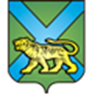 ТЕРРИТОРИАЛЬНАЯ ИЗБИРАТЕЛЬНАЯ КОМИССИЯ
ГОРОДА ДАЛЬНЕГОРСКАРЕШЕНИЕ25 июня 2021 г.                         г. Дальнегорск                               № 55/9Об  удостоверении уполномоченного представителя Кандидатапо финансовым вопросам на дополнительныхвыборах депутатов Думы Дальнегорского городского округа по одномандатным избирательным округам № 1, № 2, № 14, назначенных на 22августа 2020 годаВ соответствии со статьей  28 Избирательного кодекса Приморского края, территориальная избирательная комиссия города ДальнегорскаРЕШИЛА:Утвердить форму удостоверения уполномоченного представителя по финансовым вопросам кандидата на дополнительных выборах депутатов Думы Дальнегорского городского округа по одномандатным избирательным округам  № 1, № 2, № 14(прилагается).Разместить настоящее решение на официальном сайте Дальнегорского городского округа в разделе «Территориальная избирательная комиссия» в информационно-телекоммуниционной сети «Интернет» Направить настоящее решение в Избирательную комиссию Приморского края для размещения на официальном сайте в информационно-телекоммуникационной сети «Интернет»Председатель комиссии                                                              С.Г. КузьмиченкоСекретарь комиссии                                                                      О.Д. ДеремешкоФормаудостоверения уполномоченного представителяпо финансовым вопросам кандидата на дополнительных выборах депутатов Думы Дальнегорского городского округа Удостоверение уполномоченного представителя по финансовым вопросам кандидата на дополнительных выборах депутатов Думы Дальнегорского городского округа - документ, удостоверяющий статус предъявителя.Удостоверение оформляется на бланке размером 80 х 120 мм, реквизиты которого приведены в образце. В удостоверении указываются дата  выборов, фамилия, имя, отчество уполномоченного представителя по финансовым вопросам, фамилия и инициалы назначившего его кандидата или избирательного объединения на дополнительных выборах депутатов Думы Дальнегорского городского округа,  дата регистрации уполномоченного представителя по финансовым вопросам, срок и условия действия удостоверения, а также ставится подпись председателя  территориальной избирательной комиссии города Дальнегорска и печать территориальной избирательной комиссии города Дальнегорска.Лица, имеющие удостоверения, обязаны обеспечить их сохранностьПриложениек решению территориальной избирательной комиссии города Дальнегорскаот 25 июня 2021 г. № 55/9